АДМИНИСТРАЦИЯ КРАСНОСЕЛЬКУПСКОГО РАЙОНАПОСТАНОВЛЕНИЕ«17» января 2023 г.	     № 5-Пс. КрасноселькупО признании утратившими силу некоторых постановлений Администрации муниципального образования Красноселькупский районВ целях приведения муниципальных правовых актов в соответствии с действующим законодательством, руководствуясь Уставом муниципального округа Красноселькупский район Ямало-Ненецкого автономного округ, Администрация Красноселькупского района постановляет:- постановление Администрации района от 01 октября 2013 года № П-232 «О комиссии по предупреждению и ликвидации чрезвычайных ситуаций и обеспечению пожарной безопасности в муниципальном образовании Красноселькупский район»;- постановление Администрации района от 04 февраля 2014 года № П-12 «О внесении изменений в состав комиссии по предупреждению и ликвидации чрезвычайных ситуаций и обеспечению пожарной безопасности в муниципальном образовании Красноселькупский район»;- постановление Администрации района от 01 июля 2014 года № П-126 «О внесении изменений в состав комиссии по предупреждению и ликвидации чрезвычайных ситуаций и обеспечению пожарной безопасности в муниципальном образовании Красноселькупский район»;- постановление Администрации района от 21 января 2015 года № П-7 «О внесении изменений в состав комиссии по предупреждению и ликвидации чрезвычайных ситуаций и обеспечению пожарной безопасности в муниципальном образовании Красноселькупский район»;- постановление Администрации района от 01 сентября 2015 года № П-212 «О внесении изменений в состав комиссии по предупреждению и ликвидации чрезвычайных ситуаций и обеспечению пожарной безопасности в муниципальном образовании Красноселькупский район»;- постановление Администрации района от 29 апреля 2016 года № П-109 «О внесении изменений в состав комиссии по предупреждению и ликвидации чрезвычайных ситуаций и обеспечению пожарной безопасности в муниципальном образовании Красноселькупский район»;- постановление Администрации района от 14 июля 2017 года № П-213 «О внесении изменений в состав комиссии по предупреждению и ликвидации чрезвычайных ситуаций и обеспечению пожарной безопасности в муниципальном образовании Красноселькупский район»;- постановление Администрации района от 08 декабря 2017 года № П-318 «О внесении изменений в состав комиссии по предупреждению и ликвидации чрезвычайных ситуаций и обеспечению пожарной безопасности в муниципальном образовании Красноселькупский район»;- постановление Администрации района от 16 июня 2018 года № П-202 «О внесении изменений в состав комиссии по предупреждению и ликвидации чрезвычайных ситуаций и обеспечению пожарной безопасности в муниципальном образовании Красноселькупский район»;- постановление Администрации района от 26 сентября 2018 года № П-283 «О внесении изменений в состав комиссии по предупреждению и ликвидации чрезвычайных ситуаций и обеспечению пожарной безопасности в муниципальном образовании Красноселькупский район»;- постановление Администрации района от 16 апреля 2019 года № П-141 «О внесении изменений в состав комиссии по предупреждению и ликвидации чрезвычайных ситуаций и обеспечению пожарной безопасности в муниципальном образовании Красноселькупский район»;- постановление Администрации района от 10 июля 2019 года № П-233 «О внесении изменений в состав комиссии по предупреждению и ликвидации чрезвычайных ситуаций и обеспечению пожарной безопасности в муниципальном образовании Красноселькупский район».2. Опубликовать настоящее постановление в газете «Северный край» и разместить на официальном сайте муниципального округа Красноселькупский район Ямало-Ненецкого автономного округа.3.Настоящее постановление вступает в силу с момента его официального опубликования.Глава Красноселькупского района 						    Ю.В. Фишер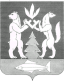 